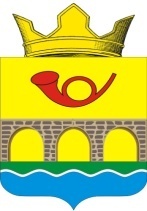 РОССИЙСКАЯ ФЕДЕРАЦИЯРОСТОВСКАЯ ОБЛАСТЬНЕКЛИНОВСКИЙ РАЙОНАДМИНИСТРАЦИЯ САМБЕКСКОГО СЕЛЬСКОГО ПОСЕЛЕНИЯ  ПОСТАНОВЛЕНИЕ27 декабря  2023 г № 152	с. СамбекО внесении изменений в постановление Администрации Самбекского сельского поселения от 25.10.2018 г. № 92  «Об утверждении муниципальной программы Самбекского сельского поселения «Развитие физической культуры и спорта»	      В соответствии с постановлением Администрации Самбекского сельского поселения от 27.03.2018 года  № 28 «Об утверждении Порядка  разработки, реализации и оценки эффективности муниципальных программ Самбекского сельского поселения», Администрация Самбекского сельского поселения постановляет:1. Внести в постановление администрации Самбекского  сельского поселения от 25.10.2018 г. № 92 «Об утверждении муниципальной программы Самбекского сельского поселения «Развитие физической культуры и спорта»  изменения, согласно приложению к настоящему постановлению.          2. Настоящее постановление вступает в силу с момента его официального опубликования (обнародования).          3.  Контроль за исполнением постановления оставляю за собой.Глава Администрации Самбекскогосельского поселения						М.А.СоболевскийПриложениек  постановлению администрации Самбекского сельского поселенияот  27.12.2023 г № 152ИЗМЕНЕНИЯ,вносимые в постановление администрации Самбекского сельского поселения от  25.10.2018 г. № 92   «Об утверждении муниципальной программы Самбекского сельского поселения «Развитие физической культуры и спорта»1. В муниципальной программе Самбекского сельского поселения «Развитие физической культуры и спорта»:1.1. В разделе «Паспорт муниципальной программы  Самбекского сельского «Развитие физической культуры и спорта»:1.1.1. Подраздел «Ресурсное обеспечение программы» изложить в редакции:1.2. В разделе  паспорт Подпрограммы «Физическая культура и спорт в Самбекском сельском поселении»1.2.1.  Подраздел  «Ресурсное обеспечение подпрограммы» изложить в редакции:РАСХОДЫна реализацию муниципальной  программы Самбекского сельского поселения «Развитие физической культуры и спорта»Ресурсное обеспечениемуниципальной программыобщий объем финансирования муниципальной программы составляет  575,4 тыс. рублей, в том числе:в 2019 году – 99,3 тыс. рублей,в 2020 году – 65,4 тыс. рублей,в 2021 году – 24,8 тыс. рублей,в 2022 году – 13,5 тыс. рублей,в 2023 году – 2,8 тыс. рублей,в 2024 году – 52,8 тыс. рублей,в 2025 году -  52,8 тыс. рублей,в 2026 году – 52,8 тыс. рублей,в 2027 году – 52,8 тыс. рублей,в 2028 году – 52,8 тыс. рублей,в 2029 году – 52,8 тыс. рублей,в 2030 году – 52,8 тыс. рублейРесурсное обеспечение подпрограммы –общий объем финансирования  подпрограммы составляет  575,4 тыс. рублей, в том числе:в 2019 году – 99,3 тыс. рублей,в 2020 году – 65,4 тыс. рублей,в 2021 году – 24,8 тыс. рублей,в 2022 году – 13,5 тыс. рублей,в 2023 году – 2,8 тыс. рублей,в 2024 году – 52,8 тыс. рублей,в 2025 году -  52,8 тыс. рублей,в 2026 году – 52,8 тыс. рублей,в 2027 году – 52,8 тыс. рублей,в 2028 году – 52,8 тыс. рублей,в 2029 году – 52,8 тыс. рублей,в 2030 году – 52,8 тыс. рублей.»Наименование муниципальной программы, номер и наименование подпрограммы Источники финансированияОбъем расходов, всего(тыс. рублей)В том числе по годам реализации муниципальной  программы В том числе по годам реализации муниципальной  программы В том числе по годам реализации муниципальной  программы В том числе по годам реализации муниципальной  программы В том числе по годам реализации муниципальной  программы В том числе по годам реализации муниципальной  программы В том числе по годам реализации муниципальной  программы В том числе по годам реализации муниципальной  программы В том числе по годам реализации муниципальной  программы В том числе по годам реализации муниципальной  программы В том числе по годам реализации муниципальной  программы В том числе по годам реализации муниципальной  программы Наименование муниципальной программы, номер и наименование подпрограммы Источники финансированияОбъем расходов, всего(тыс. рублей)201920202021202220232024202520262027202820292030123456789101112131415Муниципальнаяпрограмма «Развитие физической культуры и спорта»всего 575,499,365,424,813,52,852,852,852,852,852,852,852,8Муниципальнаяпрограмма «Развитие физической культуры и спорта» бюджет поселения575,499,365,424,813,52,852,852,852,852,852,852,852,8Муниципальнаяпрограмма «Развитие физической культуры и спорта»областной бюджет–––––––––––––Муниципальнаяпрограмма «Развитие физической культуры и спорта»федерального бюджета–––––––––––––Муниципальнаяпрограмма «Развитие физической культуры и спорта»внебюджетные источникиПодпрограмма 1 «Физическая культура и спорт в Самбекском сельском поселении»всего 575,499,365,424,813,52,852,852,852,852,852,852,852,8Подпрограмма 1 «Физическая культура и спорт в Самбекском сельском поселении»бюджет поселения575,499,365,424,813,52,852,852,852,852,852,852,852,8Подпрограмма 1 «Физическая культура и спорт в Самбекском сельском поселении»областной бюджетПодпрограмма 1 «Физическая культура и спорт в Самбекском сельском поселении»федерального бюджета–––––––––––––Подпрограмма 1 «Физическая культура и спорт в Самбекском сельском поселении»внебюджетные источники–––––––––––––Подпрограмма 2 «Создание условий для развития физической культуры и спорта»всего 0,00,00,00,00,00,00,00,00,00,00,00,00,0Подпрограмма 2 «Создание условий для развития физической культуры и спорта»бюджет поселения0,00,00,00,00,00,00,00,00,00,00,00,00,0Подпрограмма 2 «Создание условий для развития физической культуры и спорта»областной бюджет –––––––––––––Подпрограмма 2 «Создание условий для развития физической культуры и спорта»федерального бюджета–––––––––––––Подпрограмма 2 «Создание условий для развития физической культуры и спорта»внебюджетные источники